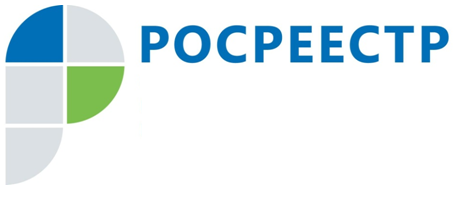 Рассмотрены вопросы погашения задолженности по заработной платеНа базе Управления Росреестра по Тульской области 24.06.2019 проведено очередное заседание рабочей группы с целью взаимодействия и обсуждения проблемных вопросов, связанных с выплатой задолженности по заработной плате в отношении должников, признанных несостоятельными (банкротами), с участием представителей Департамента труда и занятости населения министерства труда и социальной защиты Тульской области, Государственной инспекции труда в Тульской области, уполномоченного органа в делах и процедурах банкротства в лице Управления ФНС России по Тульской области.В рамках данного мероприятия на основании пояснений и материалов, представленных арбитражными управляющими, рассмотрены вопросы погашения задолженности по заработной плате в отношении должников: ООО «Весна», ООО «УК Развитие Тульской области», ОАО «Дубенский камень». Кроме того, обсуждалась возможность привлечения контролирующих лиц указанных должников к субсидиарной ответственности. В отношении ОАО «Дубенский камень» отмечена положительная перспектива погашения в ходе процедуры конкурсного производства задолженности по заработной плате в полном объеме.Членами рабочей группы определена дата проведения следующего заседания, а также обозначены конкретные организации-должники, имеющие задолженность по заработной плате, в отношении которых необходимо актуализировать информацию о ходе процедуры конкурсного производства.